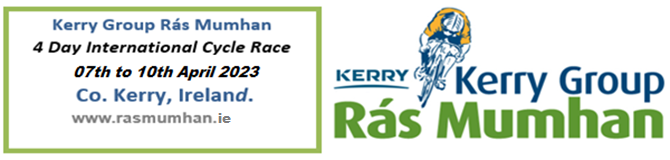 Open to the following categories A+, A1, A2, A3 & Juniors(Senior Teams of #5 Riders & Juniors Teams of #6 Riders)Senior teams to name 5 riders and name 2 substitutes, a total of 7 riders. Junior teams to name 6 riders and name 2 substitutes, a total of 8 riders. The final team make up is to be comprised of 5 riders (6 for Juniors) from the panel of riders named. Mixed teams of Senior’s & Junior riders will not be accepted. Please take care in selecting your riders as these cannot be changed except at the discretion of the organising committee and by notification from the race secretary. Please ensure the Category (Jnr, U23 & Snr) and Grade (A+, A1, A2, A3) are filled out accurately.Team Name:____________________________________________________________________________________Team Manager Name & Tel No:____________________________________________________________________Please email team registration form to: rasmumhan2023@gmail.com, No later than 5pm Friday 24/03/2023Please use Team Name as Email Subject when emailing this entry formTel. No: 00353 87 776 3225                                                        E-mail: rasmumhan2023@gmail.comName Licence NumberUCI NumberCat.GradeRider # 1Rider # 2Rider # 3Rider # 4Rider # 5Rider # 6JrName Licence NumberUCI NumberCat.GradeSub #1Sub #2